Bogotá, Cali y CartagenaZipaquira, Plaza Bolivar, Castillo de San Felipe, San Pedro de Majagua8 días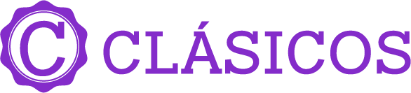 Salidas: martes y sábado, hasta diciembre 2023Mínimo 2 pasajerosDía 1. Guadalajara – Bogotá Recibimiento en el Aeropuerto Internacional. Asistencia y traslado a su hotel. alojamiento.Día 2. Bogotá - Visita a la ciudad con Monserrate y ZipaquiráDesayuno. Desayuno en el hotel. Salida hacia el municipio de Zipaquirá para ingresar a la Catedral de Sal, templo religioso católico acondicionado en los socavones que ya no se explotan en la mina de sal. Tiempo para tomar el almuerzo incluido en un restaurante local. Retorno a la ciudad de Bogotá. Continuación de la visita panorámica y peatonal por el centro histórico de Bogotá a través de sus calles matizadas por fachadas con estilos colonial y republicano. Ingreso al museo de arte del banco de la República donde se visita el museo Botero para observar una de las más reconocidas muestras de arte del maestro colombiano, recorrido por la Plaza de Bolívar donde se podrá admirar el Palacio de San Carlos, La Casa de Nariño, residencia del presidente de la República, la Catedral Primada, el Capitolio Nacional y el Palacio Liévano. Luego continuamos el recorrido con la visita al museo del Oro para recorrer sus salas en las cuales se exhiben piezas de la orfebrería Precolombina y uno de los más importantes del país. Finalizaremos la visita con el ascenso en teleférico o funicular al Cerro de Monserrate para visitar el Santuario y desde allí disfrutar una linda vista panorámica y un bello atardecer de la ciudad. Días de operación: Martes a Sábados. (Ver nota cierre de museos). Duración: 11 horas aprox. Salidas: 7:00 a.m. Grado de dificultad: Moderada. Incluye: Transporte en servicio privado, guía de turismo profesional en el idioma seleccionado, almuerzo típico, entrada a la Catedral de Sal, Museo del Oro, Museo Botero y Asenso a Monserrate. Nota 1: El lunes está cerrado el Museo del Oro y el Museo Botero. Nota 2: El domingo no se opera el ascenso al Cerro de Monserrate en su lugar se visita el Museo Casa Quinta de Bolívar. Recomendaciones: - Llevar protector solar, zapatos cómodos, lentes, gorro de sol y ropa adecuada para clima frio.Dia 3.  Bogotá – CaliDesayuno. A la hora indicada traslado al aeropuerto El Dorado de Bogotá para tomar vuelo con destino a la Ciudad de Cali (Boleto aéreo no incluido). Llegada y traslado de hasta el hotel elegido en Cali. Alojamiento.Día 4. Cali – Visita de la ciudad Desayuno. Visita a los lugares más representativos de la ciudad empezando por el centro, donde se encuentra la Plaza de Caicedo, Catedral Metropolitana de San Pedro Apóstol, Iglesia de San Francisco, Iglesia La Merced, Barrio e iglesia de San Antonio, mirador de Sebastián de Belalcázar, Monumento al Gato del Río y Cristo Rey, Bulevar del Río, Plazoleta Jairo Varela. Visita a un almacén de artesanías donde tendremos refrigerio típico. Regreso al hotel. Alojamiento.Duración: 4 horas. Incluye: Transporte, refrigerio y guía. Operación: Todos los díasDía 5. Cali – Cartagena – Visita de CiudadDesayuno. A la hora indicada traslado al aeropuerto para tomar vuelo con destino a la Ciudad de Cartagena (Boleto aéreo no incluido). Llegada a Cartagena ciudad también conocida como el corralito de piedra, recepción y traslado desde el Aeropuerto Rafael Núñez de Cartagena al hotel elegido. Check-in y alojamiento.Luego realizamos Visita a la Ciudad con Castillo de San Felipe Cartagena de Indias, es uno de los destinos más turísticos de nuestro país. En ella, encuentras toda la alegría, el sabor y el color de nuestra región caribe. A la hora acordada, te recogeremos en tu hotel, para acompañarte en este maravilloso recorrido por la ciudad. Pasaremos por la moderna Bocagrande, con sus playas y zonas comerciales, continuaremos al barrio de Manga, donde el contraste entre la arquitectura republicana y los modernos edificios te asombrará. Llegaremos a una de las joyas de la ciudad: el Castillo o fuerte de San Felipe de Barajas, construido por los españoles, para defenderse de los piratas y posteriormente, de los ingleses, en el siglo XVII. Continuaremos con una breve caminata por el centro histórico de esta hermosa ciudad. Este recorrido finalizará con la visita al Museo de la Esmeralda. Regreso al hotel, resto del día libre y alojamiento. Incluye: Entradas al Castillo San Felipe y Museo de la Esmeralda. Duración aproximada: 4 Horas. Operación: De lunes a domingo se recogerá a los pasajeros entre las 13:30 y 14:30 Horas.Día 6. Cartagena – San Pedro de Majagua Desayuno. Traslado desde el hotel al muelle de la Bodeguita, luego embarcamos una lancha rápida para disfrutar de las playas de Barú, durante la navegación apreciaremos la Bahía de Cartagena y Boca chica, donde se encuentran las fortificaciones de San Fernando y San José (el recorrido en lancha Cartagena – Isla o viceversa es de una hora aproximadamente). Tiempo para disfrutar de la playa y de un almuerzo típico incluido. A la hora acordada regreso en lancha a Cartagena de Indias. Alojamiento.Días de operación: Diaria. Duración: 8 horas aprox. Salidas: 08:00 Grado de dificultad: Medio Incluye: Traslados desde el hotel al muelle – hotel, Transporte marítimo en lanchas rápidas ida y regreso del muelle en servicio compartido, almuerzo típico menú conformado por un plato fuerte, postre y una bebida no alcohólica, sillas para la playa. No incluye: Impuesto de muelle y entrada al acuario San Martin de Pajares. Pago directo en el muelle del tour. Nota 1: Es opcional tomar el transporte en lancha para visitar el acuario San Martín de Pajares, aclarando que el valor del ingreso es pago directo, no incluido. El acuario San Martín de Pajares cierra los lunes. Los martes cuando el lunes anterior es festivo. Nota 2: Hora de regreso de las islas: 15:00. Recomendaciones: Llevar ropa cómoda para la playa, toallas y bloqueador solar. - No aplica para niños menores de 3 añosDía. 7 CartagenaDesayuno. Día libre para disfrutar del realismo mágico de la ciudad. Alojamiento.Día 8. Cartagena – GuadalajaraDesayuno. Traslado al aeropuerto en servicio regular, para tomar su vuelo con destino a la ciudad de origen. Fin de los serviciosINCLUYE: Alojamiento en Bogotá 2 Noches, 2 en Cali y 3 en Cartagena con desayunos.Traslados aeropuerto – hotel – aeropuerto en servicio compartido en vehículos con capacidad controlada y previamente sanitizados.Transportación terrestre para los tours en servicio compartido en vehículos con capacidad controlada y previamente sanitizadosVisita a la ciudad con Monserrate y Catedral de Zipaquirá con almuerzo en servicio privado con guía en español. Visita panorámica de Cali por la ciudad en servicio compartido con guía en español. Visita panorámica de Cartagena por la ciudad en servicio compartido con guía en españolTraslados hotel – muelle – hotel en servicio privadoTransporte en lacha muelle – Isla Barú – muelle en servicio compartido. Excursión Pasadía San Pedro de Majagua con almuerzoTarjeta Básica de asistencia al viajero con cobertura contra cancelación por COVID-19No Incluye:Boletos aéreos internos e internacionalesServicios, excursiones o comidas no especificadas.Gastos personales.Propinas a mucamas, botones, guías, chóferes. Impuesto de muelle 10 usd y entrada al acuario 13 usd por pax.LISTA DE HOTELES (Previstos o similares)LISTA DE HOTELES (Previstos o similares)LISTA DE HOTELES (Previstos o similares)CIUDADHOTELCATBOGOTÁ RADISSON METROTEL TCOSMOS 100pNOVOTEL 93sCALICOSMOS CALI TGHL FOUR POINTS BY SHERATON PHOTEL INTERCONTINENTAL SCARTAGENAPLAZA CARTAGENA TDANN CARTAGENA PALMIRANTESPRECIO POR PERSONA EN USDPRECIO POR PERSONA EN USDPRECIO POR PERSONA EN USDPRECIO POR PERSONA EN USDPRECIO POR PERSONA EN USDTURISTA DBLTPLSGL MNRTERRESTRE8508101120580TERRESTRE Y AÉREO123011901500960PRIMERA DBLTPLSGL MNRTERRESTRE9108201260500TERRESTRE Y AÉREO129012001640880SUPERIORDBLTPLSGL MNRTERRESTRE960NA1320540TERRESTRE Y AÉREO1340NA1700920RUTA AEREA PROPUESTA CON COPA Y LATAM GDL/BOG/CLO/CTG/MDE/GDLRUTA AEREA PROPUESTA CON COPA Y LATAM GDL/BOG/CLO/CTG/MDE/GDLRUTA AEREA PROPUESTA CON COPA Y LATAM GDL/BOG/CLO/CTG/MDE/GDLRUTA AEREA PROPUESTA CON COPA Y LATAM GDL/BOG/CLO/CTG/MDE/GDLRUTA AEREA PROPUESTA CON COPA Y LATAM GDL/BOG/CLO/CTG/MDE/GDLIMPUESTOS Y Q DE COMBUSTIBLE (SUJETOS A CONFIRMACIÓN): 410 USDIMPUESTOS Y Q DE COMBUSTIBLE (SUJETOS A CONFIRMACIÓN): 410 USDIMPUESTOS Y Q DE COMBUSTIBLE (SUJETOS A CONFIRMACIÓN): 410 USDIMPUESTOS Y Q DE COMBUSTIBLE (SUJETOS A CONFIRMACIÓN): 410 USDIMPUESTOS Y Q DE COMBUSTIBLE (SUJETOS A CONFIRMACIÓN): 410 USDSUPL. PASAJERO VIAJANDO SOLO: 275 USDSUPL. PASAJERO VIAJANDO SOLO: 275 USDSUPL. PASAJERO VIAJANDO SOLO: 275 USDSUPL. PASAJERO VIAJANDO SOLO: 275 USDSUPL. PASAJERO VIAJANDO SOLO: 275 USDSUPLEMENTO DESDE EL INTERIOR DEL PAÍS: CONSULTARTARIFAS SUJETAS A DISPONIBILIDAD Y CAMBIO SIN PREVIO AVISO MENOR DE 2 A 10 AÑOS. MAXIMO 2 MENORES COMPARTIENDO HABITACIÓN EN DOBLEVIGENCIA AL 10 DICIEMBRE 2023. (EXCEPTO SEMANA SANTA, NAVIDAD, FIN DE AÑO, PUENTES Y DÍAS FESTIVOS. CONSULTE SUPLEMENTOS)VIGENCIA AL 10 DICIEMBRE 2023. (EXCEPTO SEMANA SANTA, NAVIDAD, FIN DE AÑO, PUENTES Y DÍAS FESTIVOS. CONSULTE SUPLEMENTOS)VIGENCIA AL 10 DICIEMBRE 2023. (EXCEPTO SEMANA SANTA, NAVIDAD, FIN DE AÑO, PUENTES Y DÍAS FESTIVOS. CONSULTE SUPLEMENTOS)VIGENCIA AL 10 DICIEMBRE 2023. (EXCEPTO SEMANA SANTA, NAVIDAD, FIN DE AÑO, PUENTES Y DÍAS FESTIVOS. CONSULTE SUPLEMENTOS)VIGENCIA AL 10 DICIEMBRE 2023. (EXCEPTO SEMANA SANTA, NAVIDAD, FIN DE AÑO, PUENTES Y DÍAS FESTIVOS. CONSULTE SUPLEMENTOS)